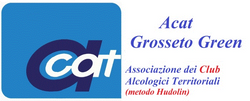 Serate di sensibilizzazione dal titolo Alcol, Famiglia e SocietàPROGRAMMA  Primo incontro 8 gennaio 2021 ore 19,00Interventi liberi dei partecipanti sul temaInterventi liberi dei partecipanti sul tema  Secondo incontro 15 gennaio 2021 ore 19,00Interventi liberi dei partecipanti sul temaInterventi liberi dei partecipanti sul temaData l’attuale situazione (COVID 19) gli interventi possono essere seguiti on-line da PC o smartphone, dalla piattaforma MEETVittorio CinelliSaluti e presentazione eventoGiuseppe SammaritanoAlcol e problemi alcol-correlatiAzelio GaniApproccio ecologico sociale e familiareAnnamaria De AngelisLa comunicazione genitori figliGiuseppe CorlitoAlcol giovani e famiglie (i dati delle nostre ricerche)Vittorio CinelliConclusioni del Presidente